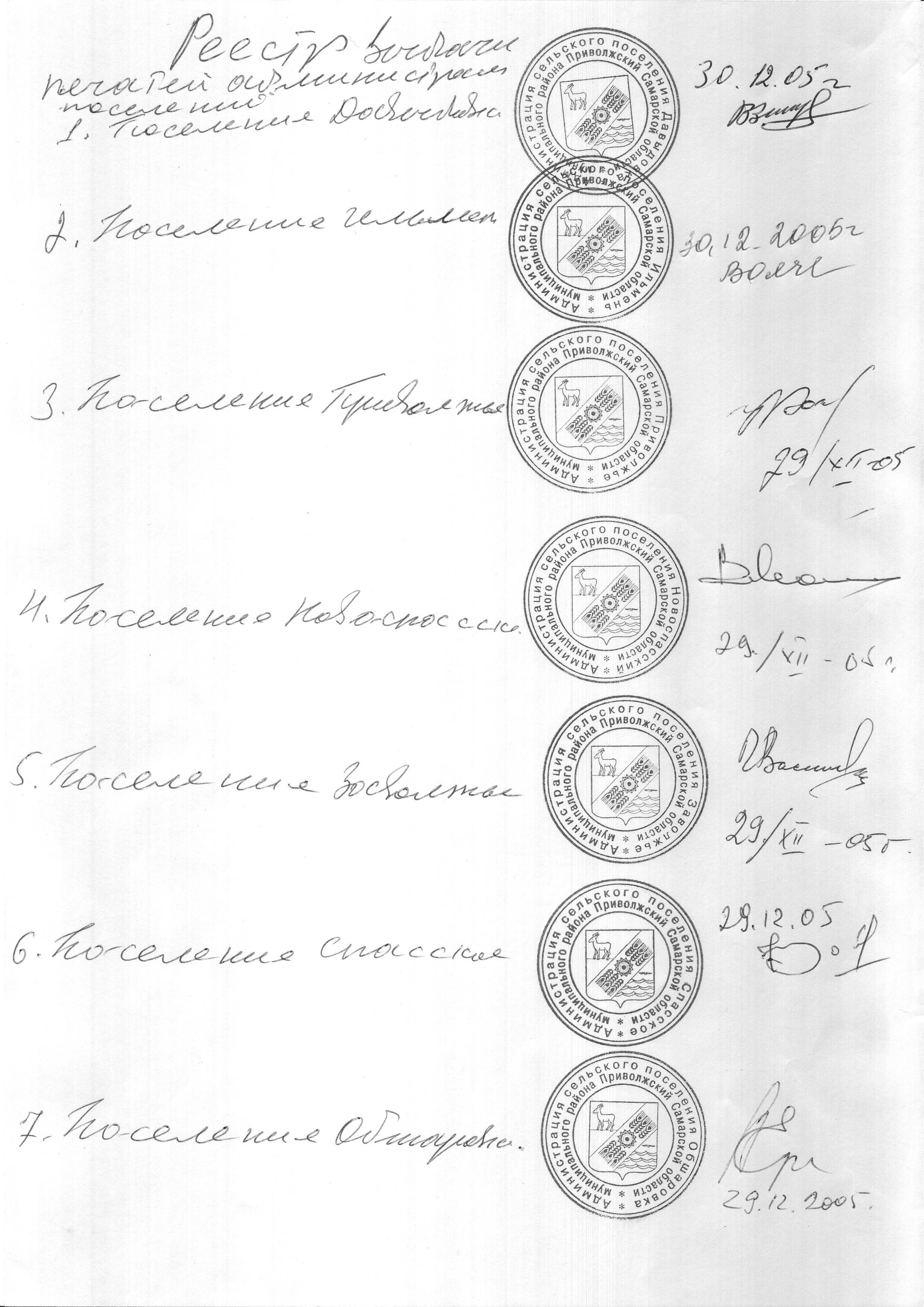 Российская  ФедерацияАдминистрациясельского поселенияСПАССКОЕмуниципального районаПриволжскийСамарская областьПостановление от 18 января 2024 года №4«Об утверждении актуализированной схемы водоснабжения и водоотведения сельского поселения Спасское муниципального района Приволжский Самарской области на период с 2023 по 2033 год»    	В соответствии с Федеральным законом от 06.10.2003 года № 131-ФЗ «Об общих принципах местного самоуправления в Российской Федерации», Федеральным законом от 17.12.2011 г. № 416-ФЗ «О водоснабжении и водоотведении», постановлением Правительства Российской Федерации от 05.09.2013 г. № 782 « О схемах водоснабжения и водоотведения», руководствуясь Уставом сельского поселения Спасское муниципального района Приволжский Самарской области,ПОСТАНОВЛЯЮ:1. Утвердить актуализированную схему водоснабжения и водоотведения сельского поселения Спасское муниципального района Приволжский Самарской области, согласно приложению к настоящему постановлению.2. Опубликовать настоящее постановление в бюллетене «Вестник сельского поселения Спасское» и разместить на официальном сайте сельского поселения Спасское - https://spasskoepv.ru/.3. Схема водоснабжения и водоотведения (актуализация) сельского поселения Спасское муниципального района Приволжский Самарской области с 2020 по 2033 год размещена на официальном сайте Администрации сельского поселения Спасское муниципального района Приволжский Самарской области в сети Интернет по адресу: - https://spasskoepv.ru/. 4. Настоящее постановление вступает в силу со дня его опубликования (обнародования). 5. Контроль за исполнением настоящего постановления оставляю за собой.Глава сельского поселения Спасское                                                                      А.В. КожинМуниципального района Приволжский Самарской области 		